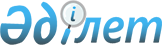 О проекте решения Совета Евразийской экономической комиссии "О проекте решения Высшего Евразийского экономического совета "О Порядке осуществления Евразийским экономическим союзом международного сотрудничества"Решение Коллегии Евразийской экономической комиссии от 11 ноября 2014 года № 205

      Коллегия Евразийской экономической комиссии решила:



      1. Одобрить проект решения Совета Евразийской экономической комиссии «О проекте решения Высшего Евразийского экономического совета «О Порядке осуществления Евразийским экономическим союзом международного сотрудничества» (прилагается) и внести его для рассмотрения на очередном заседании Совета Евразийской экономической комиссии.



      2. Настоящее Решение вступает в силу по истечении 30 календарных дней с даты его официального опубликования.      Председатель Коллегии

      Евразийской экономической комиссии         В. Христенко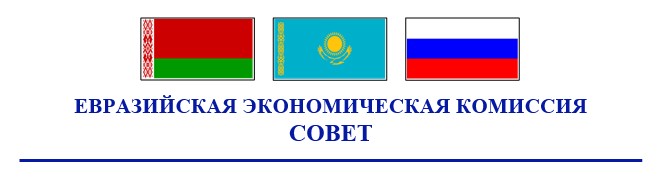  

РЕШЕНИЕ « »          20 г.          №                       г. О проекте решения Высшего Евразийского экономического совета

«О Порядке осуществления Евразийским экономическим

союзом международного сотрудничества»      Приняв к сведению информацию Коллегии Евразийской экономической комиссии, Совет Евразийской экономической комиссии решил:

      1. Одобрить проект решения Высшего Евразийского экономического совета «О Порядке осуществления Евразийским экономическим союзом международного сотрудничества» (прилагается) и внести его для рассмотрения на очередном заседании Высшего Евразийского экономического совета на уровне глав государств.

      2. Настоящее Решение вступает в силу по истечении 10 календарных дней с даты его официального опубликования.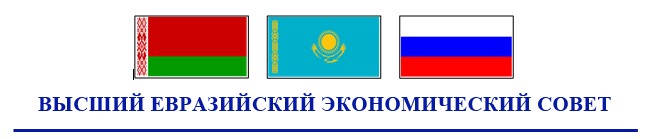  РЕШЕНИЕ « »          20 г.          №                       г. О Порядке осуществления Евразийским 

экономическим союзом международного сотрудничества      В соответствии со статьей 7 Договора о Евразийском экономическом союзе от 29 мая 2014 года Высший Евразийский экономический совет на уровне глав государств решил:

      1. Утвердить прилагаемый Порядок осуществления Евразийским экономическим союзом международного сотрудничества. 

      2. Настоящее Решение вступает в силу с даты вступления в силу Договора о Евразийском экономическом союзе от 29 мая 2014 года.УТВЕРЖДЕН             

Решением Высшего         

Евразийского экономического совета

от           2014 г. №       ПОРЯДОК

осуществления Евразийским экономическим

союзом международного сотрудничества      1. Международное сотрудничество Евразийского экономического союза (далее – Союз) направлено на достижение целей Союза. 

      Международное сотрудничество Союза включает в себя контакты официальных представителей органов Союза с официальными представителями третьих государств, международных организаций и международных интеграционных объединений, участие в мероприятиях международного характера, в том числе презентациях, конференциях, семинарах.

      Международное сотрудничество осуществляется Председателем Высшего Евразийского экономического совета (далее – Высший совет), членами Высшего совета, Председателем Евразийского межправительственного совета, членами Евразийского межправительственного совета, членами Совета Евразийской экономической комиссии (далее – Комиссия), Председателем и членами Коллегии Комиссии как на территориях государств – членов Союза (далее – государства-члены), так и за рубежом, если иное не предусмотрено Договором о Евразийском экономическом союзе от 29 мая 2014 года (далее – Договор). Должностные лица и сотрудники Комиссии осуществляют экспертное сопровождение международного сотрудничества. 

      Международное сотрудничество официальных представителей Комиссии осуществляется по согласованию с государствами-членами с их последующим информированием о результатах такого сотрудничества.

      Международное сотрудничество направлено на достижение целей Союза, изложенных в статье 4 Договора, и осуществляться с целью позиционирования Союза как надежного, предсказуемого партнера на международной арене. 

      2. Международное сотрудничество Комиссии осуществляется в соответствии с основными направлениями международной деятельности Союза.

      Основные направления международной деятельности Союза формируются в том числе на основе предложений государств-членов по развитию приоритетных направлений деятельности Союза и его целевых ориентиров и ежегодно утверждаются Высшим советом.

      3. В соответствии с основными направлениями международной деятельности Союза, подпунктом 12 пункта 43 Положения о Евразийской экономической комиссии (приложение № 1 к Договору) и во взаимодействии с государствами-членами Комиссией формируется план зарубежных командировок.

      По предложению государств-членов план зарубежных командировок может быть дополнен в порядке, установленном Регламентом работы Евразийской экономической комиссии.

      4. Член Коллегии Комиссии при осуществлении международных контактов за рубежом заблаговременно направляет в министерства иностранных дел и диппредставительства государств-членов в государстве проведения визита программу визита и состав делегации, если иное не предусмотрено Договором.

      5. Комиссия может обратиться в министерство иностранных дел председательствующего в Совете Комиссии государства-члена для оказания содействия в организации переговоров, предусмотренных программой визита.

      В случае отсутствия диппредставительства председательствующего в Совете Комиссии государства-члена содействие оказывает министерство иностранных дел следующего в алфавитном порядке государства-члена, у которого имеется диппредставительство в государстве проведения визита. Транспортное обеспечение осуществляется Комиссией.

      6. Член Коллегии Комиссии, к компетенции которого относятся вопросы, обсуждавшиеся в рамках состоявшегося международного контакта, в 10-дневный срок информирует министерства иностранных дел государств-членов о результатах состоявшихся международных контактов членов Коллегии Комиссии, директоров департаментов Комиссии и их заместителей и проведенных переговорах. 

      Министерства иностранных дел государств-членов ежемесячно направляют в Комиссию информацию (аналитическую справку) о результатах международных контактов руководителей органов государственной власти государств-членов по вопросам, относящимся к компетенции Союза, определенной в соответствии с Договором и международными договорами в рамках Союза.

      7. Председатель и члены Коллегии Комиссии принимают меры с целью обеспечения участия представителей всех государств-членов в международных контактах.

      8. Председатель и члены Коллегии Комиссии, директора департаментов Комиссии и их заместители осуществляют международное сотрудничество в соответствии с основными принципами функционирования и целями Союза, определенными Договором, и руководствуясь основными направлениями международной деятельности Союза. 

      9. В рамках международного сотрудничества Комиссия вправе подписывать с третьими государствами, международными организациями и международными интеграционными объединениями документы, не являющиеся международными договорами.

      Подписание указанных документов осуществляется от имени Комиссии Председателем или членом Коллегии Комиссии после согласования с государствами-членами и при наличии соответствующего акта Коллегии Комиссии.

      10. Комиссии по окончании очередного календарного года представляет на рассмотрение Высшего совета доклад о результатах реализации основных направлений международной деятельности Союза, предусмотренных пунктом 2 настоящего Порядка.
					© 2012. РГП на ПХВ «Институт законодательства и правовой информации Республики Казахстан» Министерства юстиции Республики Казахстан
				Члены Совета Евразийской экономической комиссии:Члены Совета Евразийской экономической комиссии:Члены Совета Евразийской экономической комиссии:От Республики

БеларусьОт Республики

КазахстанОт Российской

ФедерацииС. РумасБ. СагинтаевИ. ШуваловЧлены Высшего Евразийского экономического совета:Члены Высшего Евразийского экономического совета:Члены Высшего Евразийского экономического совета:От Республики

БеларусьОт Республики

КазахстанОт Российской

Федерации